Programma Ketis november & december(We zitten terug in Chiro SAM)4 november: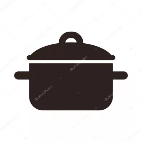 Vandaag doen we een Tower of Power! Dit betekent zodra je een opdracht volbrengt hebt mag je stijgen in de Tower of Power. Geraak je tot aan het einde dan wacht er een verassing in ons lokaal. Maar eerst moet je nog in ons lokaal geraken! Eten: iets mexicaans en bananen zijn er ook!11 november: Helaas pindakaas geen Chiro wegens Wapenstilstand!Vrijdag 16 november:Jullie kennen Peter Pan? De organisatie die elk jaar in onze Chiro verblijft met Sinterklaas. Ieder jaar helpen wij hen een handje om hun zolder leeg te halen. Als beloning wachten er ons gratis frietjes! Het zou leuk zijn mochten er zoveel mogelijk ketis aanwezig zijn! Wees niet getreurd de Aspis komen ook helpen! (Specifiek uur volgt nog maar het is in de avond!) Zaterdag 17 november Tijd voor ons jaarlijkse spaghettislag! Be there or be square!18 november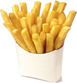 Ergens tussen al onze rommel ons leidingslokaal vonden wij het grote Ketiboek! Met andere woorden jullie bladeren door het boek en kiezen wat we vandaag doen! 25 novemberJullie hebben de brief in verband met Christus Koning al ontvangen! Ben je de brief kwijt? Kijk dan even op onze site. Wij verwachten alle Ketis vandaag om mee Christus Koning te vieren. De zondag eindigt om 16u, we eten dus geen avondeten op de Chiro. 2 decemberWinter is coming! Vandaag doen we eens een gezellige film & freet dag! Pyjama is toegestaan  Eten: Goeie Belgische winterkost! 9 december Vandaag doen we een pis & kak quiz! Vettig! 16 december Examens, examens, examens  Dit betekent dat het vandaag enkel avond Chiro is. Jullie zijn om 18u welkom in de chiro om even de examenstress eruit te laten!23 december Kerstmis komt eraan! Daarom gaan jullie vandaag een gigantisch koekjesdorp maken. En ja jullie mogen dit erna opeten! 30 december Geen chiro!4 tot 5 januariKerstfeestje-tijd! Denk alvast na over een cadeautje! Meer info volgt nog6 JanuariOmdat we net kerstfeestje hebben gehad verdiend de leiding ook een dagje rust  Vandaag geen chiro!Groetjes, Jullie topteam (Dominika & Brent)